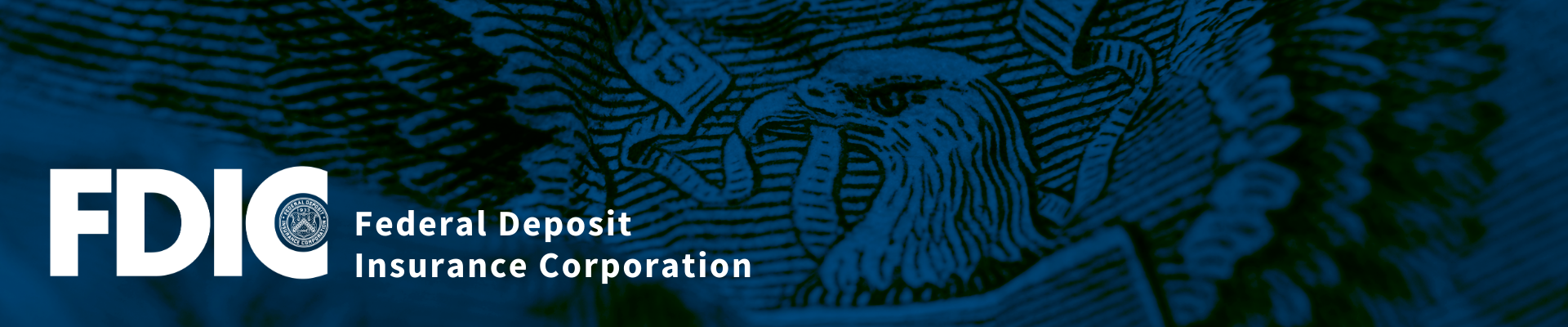 Asset Building in North and South Dakota Native American CommunitiesVia Webinar Tuesday, February 28, 2023  1:00 PM to 2:30 PM CSTAgenda1:00 PM		Opening RemarksCarla Tillmon, Community Affairs Specialist, Federal Deposit Insurance Corporation1:10 PM		Asset Building in Native American Communities Christy Finsel, Executive Director, ONAC 			Karen Edwards, Manager, Native Bank On ONACOklahoma Native Assets Coalition (ONAC)1:35 PM	VITA (Volunteer Income Tax Assistance) Practitioner Perspective Jonathan Anderson, TBIC Director (Tribal Business Information Center) Sitting Bull College, North Dakota1:50 PM		Asset Building in South Dakota Native American Communities			Barbara Schmidt, Executive Director			Black Hills Community Loan Fund2:10 PM		Questions & Answers2:25 PM		Next Steps2:30 PM		Webinar Ends